____________________________________________________________________________01.04.2020                                ст. Заглядино                        № 26 –пОб утверждении Порядка составления, утверждения и ведения бюджетных смет казенными учреждениями муниципального образования Заглядинский сельсовет Асекеевского района Оренбургской областиВ соответствии со статьями 158, 161, 162, 221 Бюджетного кодекса Российской Федерации, приказом Министерства финансов Российской Федерации от 14.02.2018 года № 26н «Об общих требованиях к порядку составления, утверждения и ведения бюджетных смет казенных учреждений», руководствуясь Уставом муниципального образования  Заглядинский сельсовет п о с т а н о в л я ю:1. Утвердить прилагаемый Порядок составления, утверждения и ведения бюджетных смет казенных учреждений муниципального образования Заглядинский сельсовет.           2. Постановление администрации от 04.05.2011 года № 12-п « О порядке составления, утверждения и ведения бюджетной сметы                             муниципального образования Заглядинский сельсовет» признать утратившим силу.         3. Контроль за исполнением настоящего постановления оставляю за собой4. Настоящее постановление вступает в силу со дня его подписания.Глава муниципального образования                                            Э.Н.Гарейшин          Разослано: прокуратуре района, в дело, в финансовый отделПриложение к Постановлениюадминистрации Порядок составления, утверждения и ведения бюджетных смет казенными учреждениями муниципального образования Заглядинский сельсоветI. Общие положенияНастоящий Порядок составления, утверждения и ведения бюджетных смет разработан в соответствии с Бюджетным кодексом Российской Федерации, приказом Министерства финансов Российской Федерации от 14.02.2018 № 26н «Об Общих требованиях к порядку составления, утверждения и ведения бюджетных смет казенных учреждений» и устанавливает основные требования к составлению, утверждению и ведению бюджетных смет муниципальных казенных учреждений муниципального образования Заглядинский сельсоветII. Общие требования к составлению бюджетных смет учреждения2.1. Бюджетная смета учреждения составляется и ведется в целях установления объема и распределения направлений расходов бюджета на срок действия решения о бюджете муниципального образования Заглядинский сельсовет(далее - местный бюджет) на очередной финансовый год и на плановый период на основании доведенных до учреждений в установленном законодательством Российской Федерации порядке лимитов бюджетных обязательств по обеспечению выполнения функций казенного учреждения.2.2. Смета составляется по форме, согласно приложению № 1 к настоящему Порядку.2.3. Показатели сметы формируются в разрезе кодов классификации расходов бюджетов бюджетной классификации Российской Федерации в части относящейся к бюджету муниципального района с детализацией по кодам элементов (подгрупп и элементов) видов расходов в пределах доведенных лимитов бюджетных обязательств, а также в разрезе кодов аналитических показателей. В бюджетной смете справочно указываются объем и распределение направлений расходов на исполнение публичных нормативных обязательств.2.4. Внесение изменений в утвержденные показатели сметы на очередной финансовый год и плановый период в связи с доведением учреждению лимитов бюджетных обязательств в соответствии с принятым решением о бюджете осуществляется соответственно по форме согласно приложению № 2 к настоящему Порядку.2.5. Бюджетная смета составляется на основании обоснований (расчетов) плановых сметных показателей, являющихся неотъемлемой частью сметы. Расчеты составляются отдельно на очередной финансовый год и на каждый год планового периода по формам согласно приложению № 3 к настоящему Порядку. В случаях, требующих дополнительных разъяснений по расчетам, в обязательном порядке представляются соответствующие пояснения (справки, расчеты, записки, таблицы, графики, тарифы и другие основания).2.6. Проект сметы составляется согласно приложению № 4 Положения, подписывается руководителем учреждения и не позднее одного рабочего дня после дня его подписания направляется главному распорядителю (распорядителю) бюджетных средств.2.7. Распорядитель бюджетных средств осуществляет рассмотрение проекта сметы на предмет соответствия бюджетному законодательству Российской Федерации, настоящему Порядку и при отсутствии замечаний к проекту сметы и (или) обоснованиям (расчетам) плановых сметных показателей в срок, не позднее двух рабочих дней со дня получения от учреждения проекта сметы согласовывает его, включает в свод проектов смет и направляет свод проектов смет главному распорядителю бюджетных средств на согласование и принятие.2.8. В случае наличия замечаний к проекту сметы и (или) обоснованиям (расчетам) плановых сметных показателей распорядитель бюджетных средств в срок не позднее двух рабочих дней со дня получения от учреждения проекта сметы, направляет учреждению информацию об отклонении проекта сметы с указанием причин отклонения (замечаний).2.9. Учреждение в срок, не позднее двух рабочих дней после дня получения информации об отклонении проекта сметы вносит изменения              в проект сметы в соответствии с полученными замечаниями и направляет уточненный проект сметы главному распорядителю (распорядителю) бюджетных средств.2.10. Главный распорядитель (распорядитель) бюджетных средств рассматривает и принимает проект сметы (отклоняет проект сметы), формирует, рассматривает и принимает свод проектов смет (отклоняет свод проектов смет) в срок не позднее двух рабочих дней после дня получения уточненного проекта сметы (уточненного свода проектов смет).2.11. Проект сметы (свод проектов смет) рассматривается (формируется) и принимается главным распорядителем (распорядителем) бюджетных средств одновременно с обоснованиями (расчетами) плановых сметных показателей (согласованием обоснований (расчетов) плановых сметных показателей), сформированными в соответствии с главой IV настоящего Порядка.III. Общие требования к утверждению сметы3.1. Бюджетная смета казенного учреждения, являющегося главным распорядителем средств бюджета, осуществляющим бюджетные полномочия главного распорядителя бюджетных средств, утверждается руководителем учреждения.3.2. Руководитель главного распорядителя бюджетных средств бюджета утверждает смету распорядителя средств бюджета и свод смет учреждений, находящихся в его ведении, предоставленные главному распорядителю распорядителем средств бюджета.3.3. Утверждение сметы осуществляется не позднее 10 рабочих дней со дня доведения учреждению в установленном законодательством Российской Федерации порядке лимитов бюджетных обязательств.3.4. Утвержденные сметы с обоснованиями (расчетами) плановых сметных показателей, использованных при формировании сметы, направляются главному распорядителю бюджетных средств и в финансовый отдел администрации муниципального образования Заглядинский сельсовет не позднее одного рабочего дня после утверждения сметы.IV. Ведение сметы4.1. Ведение сметы осуществляется учреждением путем внесения изменений в показатели сметы (далее - изменение показателей сметы) в пределах доведенных учреждению в установленном законодательством Российской Федерации порядке лимитов бюджетных обязательств по форме согласно приложению № 2 к настоящему Порядку.4.2. Внесение изменений в смету осуществляется путем утверждения изменений показателей - сумм увеличения, отражающихся со знаком «плюс» и (или) уменьшение объемов сметных назначений, отражающихся со знаком «минус»:изменяющих объемы сметных назначений в случае изменения доведенных учреждению в установленном законодательством Российской Федерации порядке лимитов бюджетных обязательств;изменяющих распределение сметных назначений по кодам классификации расходов бюджетов бюджетной классификации Российской Федерации, требующих изменения показателей бюджетной росписи главного распорядителя средств бюджета и лимитов бюджетных обязательств;изменяющих распределение сметных назначений по кодам классификации расходов бюджетов бюджетной классификации Российской Федерации, не требующих изменения показателей бюджетной росписи главного распорядителя средств бюджета и утвержденного объема лимитов бюджетных обязательств;изменяющих объемы сметных назначений, приводящих к перераспределению их между разделами сметы;изменяющих иные показатели, предусмотренные Порядком ведения сметы.4.3. Изменения в смету формируются на основании изменений показателей обоснований (расчетов) плановых сметных показателей, сформированных в соответствии с пунктом 2.4. настоящего Порядка.В случае изменения показателей обоснований (расчетов) плановых сметных показателей, не влияющих на показатели сметы учреждения, осуществляется изменение только показателей обоснований (расчетов) плановых сметных показателей.4.4. Внесение изменений в смету, требующих изменения показателей бюджетной росписи главного распорядителя (распорядителя) средств бюджета и лимитов бюджетных обязательств утверждается после внесения изменений в бюджетную роспись главного распорядителя (распорядителя) средств бюджета и лимитов бюджетных обязательств.4.5. Внесение изменений в показатели сметы на текущий финансовый год осуществляется не позднее одного рабочего дня до окончания текущего финансового года.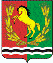 АДМИНИСТРАЦИЯМУНИЦИПАЛЬНОГО ОБРАЗОВАНИЯ ЗАГЛЯДИНСКИЙ СЕЛЬСОВЕТ АСЕКЕВСКОГО РАЙОНА ОРЕНБУРГСКОЙ ОБЛАСТИП О С Т А Н О В Л Е Н И Е